ОСП МБДОУ детский сад №8 «Звездочка» - детский сад «Солнышко»Конспект открытого НОД для детей старшего дошкольного возраста «В поисках лепестков волшебного цветка»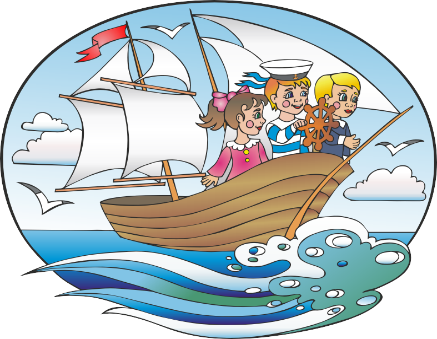 Подготовила: Гребенникова С.М.2022-2023уч.г.Программное содержание по образовательным областям:«Познавательное развитие»:- Совершенствовать навыки счёта в пределах 10.- Совершенствовать знания о геометрических фигурах. - Формировать умения ориентироваться на листе бумаги.- Закреплять знания о последовательности дней недели и частях суток. Формировать навыки сотрудничества на занятиях, формировать навыки самооценки. - Закреплять умение решать устно математические задачи. «Социально – коммуникативное развитие» (социализация, нравственное воспитание, развитие общения):- развивать социальные навыки умения работать в группе;- развивать мышление, внимание, память, воображение, умение находить решение и делать выводы;- воспитывать сдержанность, усидчивость, доброжелательность, желание прийти на помощь своим товарищам.«Речевое развитие»:- Совершенствовать речь как средство общения.«Художественно- эстетическое»:- Обогащать музыкальные впечатления детей, вызывать яркий эмоциональный отклик на восприятие музыки.«Физическое развитие»: - сохранять и укреплять физическое здоровье детей.Методические приемы:Наглядные:использование пособий, декораций, музыкального сопровождения. Демонстрация иллюстративных пособий.2.Словесные: поисковые и проблемные вопросы к детям. Объяснение, оценка деятельности детей, поощрение, пояснение, подведение к выводу.3.Практические: создание игровой мотивации, сюрпризный момент, игры, активная деятельность детей, сравнение, сопоставление.Словарная работа: влево, вправо, путешествие, схема.Индивидуальная работа: Гафуров Х., Новак Г., Мавлюдов Р. –развивать внимание, логическое  мышление, память.Оборудование:лепестки семи цветов, схема ракеты (мягкий строительный материал, мяч, кубик для физ.минуток), карточки, мп3 проигрыватель, запись с муз сопровождением звуков природы, детской песни «Кораблик» из мультфильма «Про детей и море».  Схема по 10 точкам «корабль». Иллюстрации к математическим загадкам, бабочка. Предварительная работа с детьми: Отгадывание математических загадок, индивидуальные занятия, дидактическая игра «Неделька», игровое упражнение «Дорисуй», «Нарисуй по точкам».Игры со строительным материалом.Раздаточный материал:карточки для игры «Нарисуй по точкам», «Дорисуй», «Лабиринт», мягкий строительный материалХод НОД:Воспитатель: Сегодня я приглашаю вас отправиться в путешествие. А путешествие будет не простое, а волшебное. Далеко-далеко есть волшебная страна, там растёт необыкновенный цветок, он может исполнить любое желание. Как вы думаете, что это за цветок?Дети: Это Цветик-Семицветик.Воспитатель: Правильно, Цветик-Семицветик. Однажды в волшебную страну ворвался озорной ветер и разбросал лепестки волшебного цветка. А вы, хотели,  что бы у вас был  такой цветок? (Ответы детей). Ребята, лепестки могут попасть в руки злым волшебникам и что бы не случилась беда, нам нужно помочь собрать все лепестки и  вернуть его в Волшебную страну.Давайте тогда мы с вами отправимся в путь и соберём все-все лепестки волшебного цветка. Но путь будет не лёгким. Вы готовы? (ответы детей)Воспитатель: Я вижу, что вы готовы к путешествию. Но на чем люди отправляются в путешествия? (Дети перечисляют транспорт.)Воспитатель: Что бы узнать, на чем мы отправимся, нам нужно выполнить задание. (Соедини точки по цифрам - корабль).Но прежде нам нужно размяться и вспомнить цифры. ( Порядковый счет до 10 и обратно)Воспитатель: Молодцы, дети! Вы справились с заданием. Ой, посмотрите, а вот и первый лепесток. Какого он цвета?Дети: красныйВоспитатель: А теперь пора отправляться дальше в путь в путь, искать следующие лепестки.Физминутка с элементами зрительной гимнастикиМы отправились гулять. Шагают на местеЛепестки цветка искатьКак прекрасен этот лес.Полон разных он чудес.Светит солнце в вышине, смотрят вверхГде вы, лепестки, ау! повторяют движения глазВсе равно я вас найду! влево - вправо, вверх - вниз.Воспитатель: Посмотрите, вот ещё один лепесток, какого он цвета?оранжевый.Правильно ребята!Воспитатель:  Ребята, у нас уже два лепестка. Но следующий лепесток улетел к самым звездам. Как вы думаете, на чем мы можем туда отправиться? (На ракете)Воспитатель: я покажу вам схему, вы внимательно ее рассмотрите и запомните, а потом постройте точно такую (постройка фигуры - Ракета)Воспитатель показывает  схему ракеты, а затем закрывает ее. Дети строят по памяти. Дети строят ракету и находят третий – жёлтый лепесток.Воспитатель: А теперь мы немного поиграем. Игра с мячом «Бросай – лови, быстро назови»Воспитатель бросает детям мяч и задаёт вопрос.- Спим мы ночью, а делаем зарядку….(утром)- Солнце светит днём. А луна….(ночью)- Когда ваши мамы и папы приходят с работы? (Вечером)- Ужинаем мы вечером, а спим (ночью)- Какой сегодня день недели? (вторник)- Какой день недели был вчера? (Понедельник)- Как называется последний  рабочий день? (Пятница)- Как называется первый рабочий день (Понедельник)- Как называются выходные дни? (Суббота, воскресенье)Воспитатель: Дети посмотрите, пока мы играли, ветер нам принёс ещё один лепесток. Какого он цвета?Дети: Лепесток зелёного цвета.Воспитатель: Ребята, а что бы найти следующий лепесток, нужно выполнить математические задачиМатематические загадки.Высоко задравши носЗаяц шесть морковок нёс,Спотыкнулся и упал –Две морковки потерял.Сколько морковок у зайца осталось? (4)В сад девять пчёлок прилетелоОдна из них на клумбу села,Все остальные через садК себе на пасеку спешат.Так сколько ж пчёл летит из сада?Нам сосчитать тех пчёлок надо. (8)Три зайчонка, пять ежатХодят вместе в детский сад.Посчитать мы вас попросим,Сколько малышей в саду(8)Под кустами у рекиЖили майские жуки:Дочка, сын, отец и мать.Кто их может сосчитать? (4)Пять ворон на крышу сели,Две еще к ним прилетели,Отвечайте быстро,смело:Сколько всех их прилетело? (7)(дети находят ещё один лепесток голубогоцвета.)Физ.  минутка (использование кубика физ. минуток)Воспитатель: Дети, кто посчитает, сколько лепестков мы уже нашли?Дети: Мы нашли пять лепестков. (Ответ Рамазана)Воспитатель: А сколько всего лепестков у Цветика – Семицветика?(ответ Хабиба)Дети: У Цветика – Семицветика всего семь лепестков.Воспитатель: Так сколько ещё нам надо найти лепестков?Дети: Нам надо найти ещё два лепестка. (Ответ Гриши)Воспитатель: Отправляемся дальше в волшебную страну.Посмотрите, а здесь заколдованные картинки, чтобы их расколдовать нужно их дорисовать. (Дорисуй картинку.) Дети дорисовывают картинку и на  появляются Картинка бабочкиЗрительная гимнастикаСпал цветок (Закрыть глаза, расслабиться, помассировать веки, слегканадавливая на них по часовой стрелке и против нее.)И вдруг проснулся, (Поморгать глазами.)Больше спать не захотел, (Руки поднять вверх (вдох, посмотреть на руки.)Встрепенулся, потянулся, (Руки согнуты в стороны (выдох).)Взвился вверх и полетел. (Потрясти кистями, посмотреть вправо-влево.)Воспитатель: А вот и ещё один лепесток. Он прилетел на эту поляну. Какого он цвета.Дети: Лепесток синего цвета.Воспитатель: Дети, сколько лепестков нам ещё не хватает.Дети: Нам не хватает одного лепестка, фиолетового.Воспитатель:Что бы найти дорогу к последнему лепестку нам надо пройти лабиринт(работа с карточками)Воспитатель: Вот и отыскали последний фиолетовый лепесток.Они складывают из всех лепестков Цветик – Семицветик.(Дети радуются собранному цветку)Воспитатель: Вот и отыскали мы с вами все лепестки. Теперь у нас есть Цветик – Семицветик, вы сможете загадать свои заветные желания.Нам пора возвращаться домой на нашем корабле!В путь друзья!! Под музыку дети возращаются.Воспитатель: Дети, вам понравилось наше путешествие? (Ответы детей)Что больше всего вам понравилось во время путешествия? (Ответы детей)Какое задание для вас оказалось самым сложным?  Простым?(Ответы детей)Спасибо вам. Вы так много знаете, были внимательными, сообразительными, помогали друг другу, поэтому вы так хорошо справились со всеми заданиями, которые встречались нам во время путешествия. Я думаю, что вы всегда так будете стараться, справитесь с любыми трудностями!!!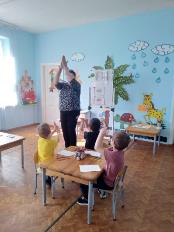 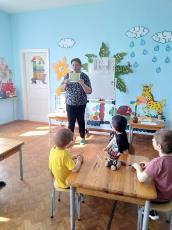 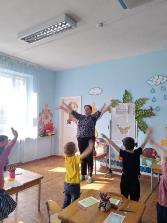 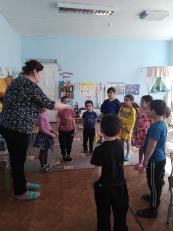 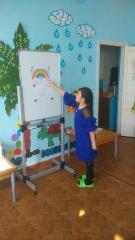 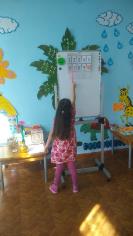 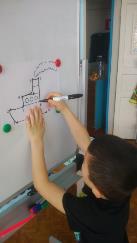 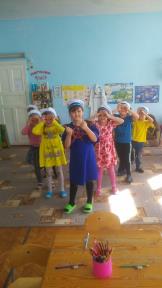 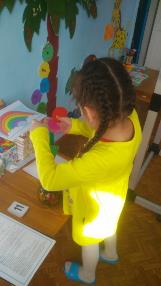 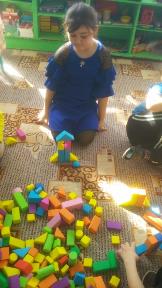 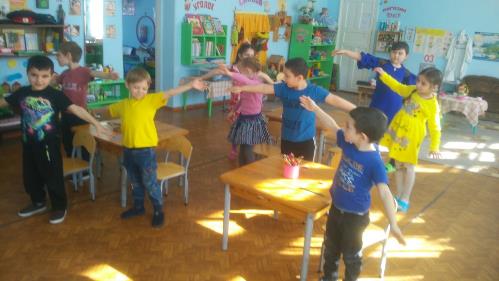 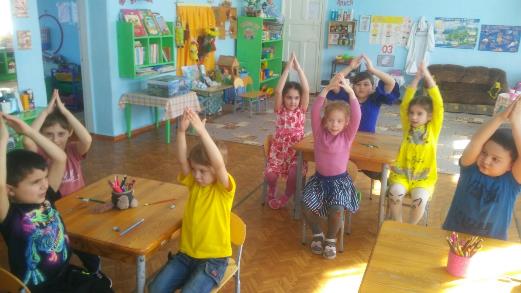 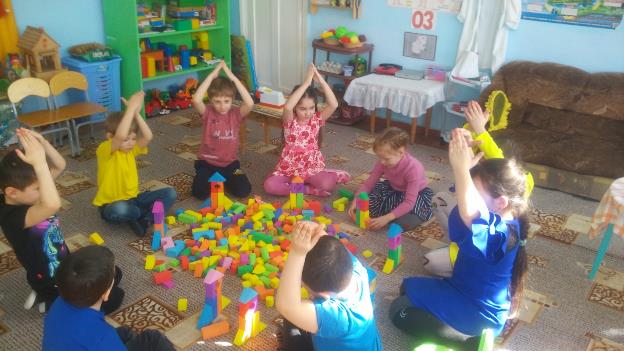 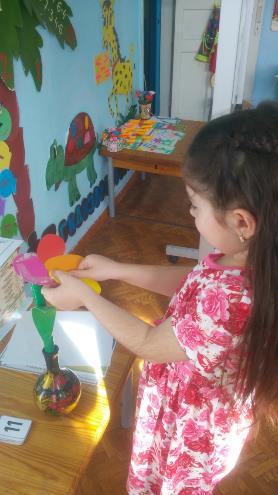 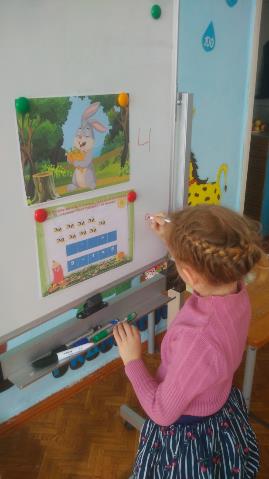 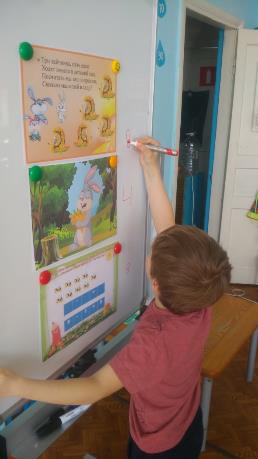 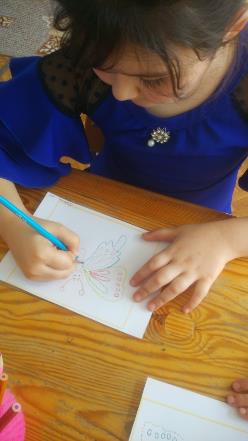 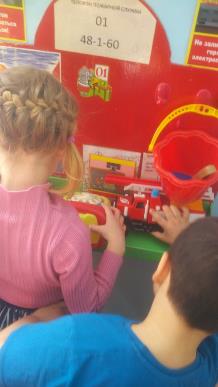 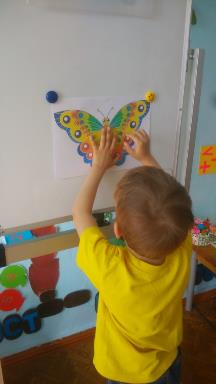 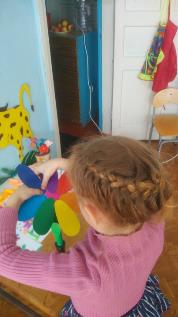 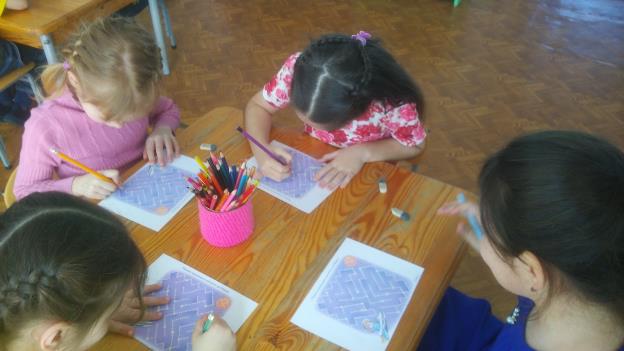 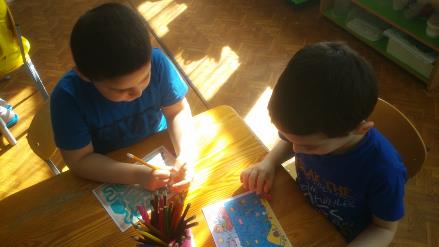 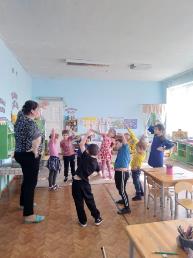 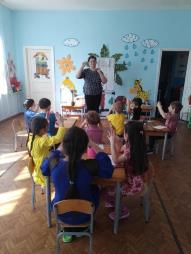 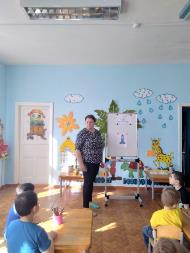 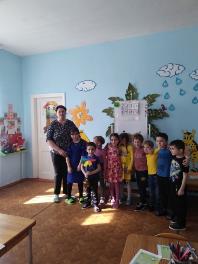 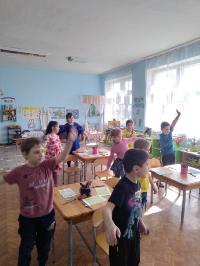 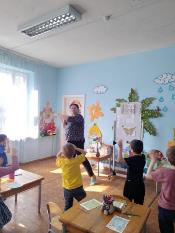 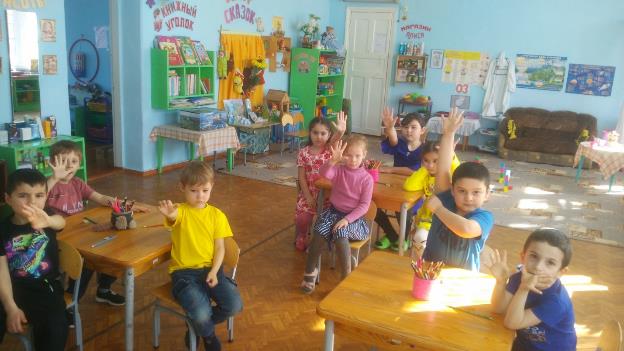 